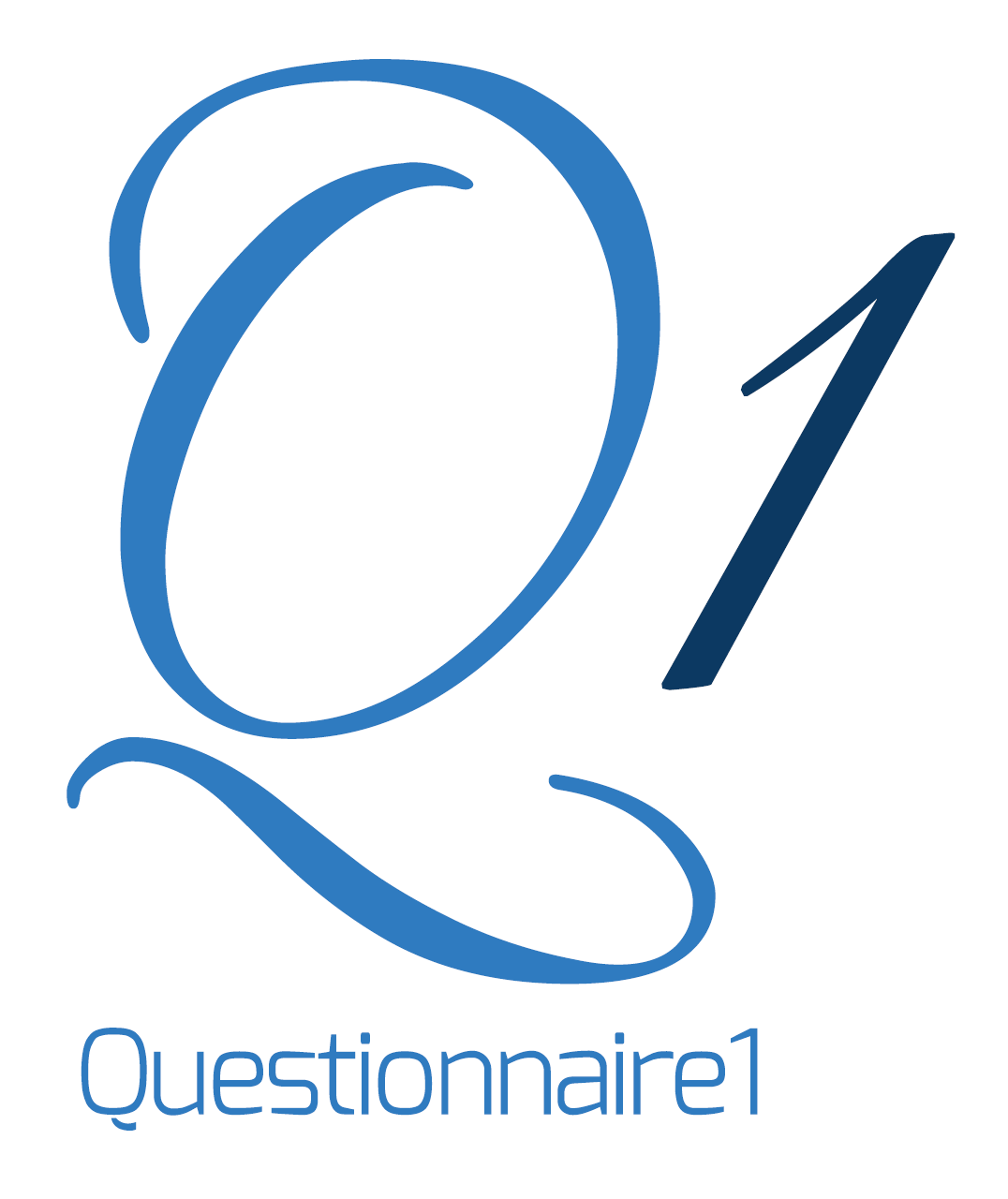 پرسشنامه وان - مرجع پرسشنامه ایرانپرسشنامه چند وجهی اضطراب ایدزعلیپور؛ زهرا، اسکندری؛ نرگس، لمیعیان؛ می نور، احمری طهران؛ هدی، حاجی زاده؛ ابراهیم، ایزدی؛ احمد.The Multidimensional AIDS Anxiety Questionnaire (MAAQ)Snell & Finney.1989; 19961.     فكر كردن در مورد ايدز مرا مضطرب ميسازد.2.     گاهي اوقات در مورد مقابله با ايدز دچار مشكل ميشوم.3.     زماني كه در مورد تهديد ايدز فكرميكنم دچار تنش ميشوم.4.     در مورد همه گیری ایدز خیلی مضطربم.5.     زماني كه در مورد روابط جنسي فكرميكنم در مورد ايدز احساس ترس و وحشت ميكنم.6.     از ابتلا به ایدز می ترسم.7.     هنگام صحبت كردن در مورد ايدز با (شريك جنسي، همسر) دچار مشكل ميشوم.8.     زماني كه خطر ايدز را درك ميكنم احساس آشفتگي ميكنم.9.     بيماري ايدز مرا عصبي و مضطرب ميسازد.10.زمانيكه در مورد سرايت ايدز از شريك جنسي فكرميكنم احساس ترس و ناراحتي می کنم.11.I'm not worried about getting AIDS12.از صحبت كردن در مورد ايدز با دوست صميميام (شريك جنسي) خجالت ميكشم. 13.زماني كه در مورد ايدز فكرميكنم ضربان قلبم در اثر اضطراب افزايش مييابد.14.زماني كه در مورد ايدز با مردم صحبت ميكنم مضطرب ميشوم.15.Because of AIDS‚ I feel nervous about initiating sexual relations16.All these discussions of AIDS leaves me feeling a bit alarmed17.I would not find it hard to discuss AIDS with an intimate partner18.AIDS makes me feel jittery about ha‎ving sex with someone19.هنگام بحث درباره ايدز احساس ناراحتي ميكنم.20.گاهي اوقات نگرانم كه ممكن است شركاي جنسي گذشتهام به ايدز مبتلا بوده باشد.21.با فكر كردن در مورد ابتلا به ايدز نگران ميشوم .22.I would not hesitate to ask a former sex partner about AIDS-related concerns.23.The issue of AIDS is a very stressful experience for me.24.زماني كه در مورد ايدز با فرد ديگري صحبت ميكنم عصبي ميشوم.25.خطر ابتلا به ايدز مرا در مورد داشتن رابطه جنسي دچار پريشاني ميكند.26.من در مورد كارهايي كه در رابطه با بيماري ايدز بايد انجام دهم نگرانم.27.اضطراب در مورد ايدز در حال تأثيرگذاري برروابط شخصي من است.28.در كل، توجه رسانهها به ايدز باعث ميشود احساس بي قراري كنم.29.زماني كه در مورد ايدز فكرميكنم نگران ميشوم.30.در هنگام رابطه جنسي در مورد ابتلا به ايدز نگران خواهم شد.31.All this recent media attention about AIDS leaves me feeling on edge.32.AIDS does not influence my willingness to engage in sexual relationships.33.زماني كه در مورد ايدز فكرميكنم، احساس تنش ميكنم.34.I am more anxious than most people are about the disease AIDS.35.If I were to have sex with someone‚ I would worry about AIDS.36. I'm pretty indifferent to the idea of catching AIDS.37.به دليل بيماري ايدز، براي شركت در يك رابطه جنسي مردد هستم.38.زماني كه در مورد ايدز با كسي صحبت ميكنم، احساس آشفتگي زياد ميكنم.39.زماني كه در مورد خطر ايدز فكرميكنم واقعاوحشت زده ميشوم.40.ترس از ايدز من را از درگير شدن در يك رابطه جنسي عصبي ميكند.  41.با افزايش خطرآلوده شدن به ايدز من دچار مشكل (آشفتگي) شده ام.42.به علت ايدز، براي شروع يك رابطه جنسي جديد بيش از حد عصبي ميشوم.43.گسترش بيماري ايدز، باعث ميشود كمي استرس داشته باشم.44.از اين كه ممكن است ايدز مستقيما بر زندگي من تأثيرگذار باشد نگرانم.45.قبل از همه گيري بيماري ايدز نسبت به رابطه جنسي نگرش بهتري داشتم.46.زماني كه در مورد احتمال ابتلا به ايدز فكرميكنم بسيار ناراحت ميشوم.47.بحث در مورد ايدز مرا ناراحت ميكند .48.همه اين صحبتها در مورد ايدز مرا عصبي و ناراحت ميكند.49.نگران هستم كه ممكن، حامل ويروس ايدز باشم.اعتبار: آلفا در دامنه 0.70 تا 0.91. نرگس اسکندری و همکاران (1392)شرح سایت روان سنجی: اسکندری و همکاران 40 گویه آزمون اصلی را به کار گرفته اند و 37 گویه را در در خرده مقیاس ها نشان داده اند که عینا در بالا آمده است. یاد آوری شود که گویه ها در هر خرده مقیاس ، با گویه های "اسنل" یکسان نیست. اسکندری و همکاران عامل ها را چنین معرفی کرده اند: 1) نگران شناختی، 2) برانگیختگی فیزیولوژیک، 4) مهار جنسی، 1) نگران شناختی و 5) ترس از ایدز. برای آگاهی بیشتر به منبع مراجعه کنید.نسخه انگلیسی آزمون روی سایت روان سنجی وجود دارد .گویه های انگلیسی توسط سایت روان سنجی افزوده شده اند.نمره گذاری0= اصلا مشخصه من نیست تا 4= کاملا مشخصه من است.برای آگاهی از گویه ها در هر خرده مقیاس به منبع مراجعه کنید.علیپور؛ زهرا، اسکندری؛ نرگس، لمیعیان؛ می نور، احمری طهران؛ هدی، حاجی زاده؛ ابراهیم، ایزدی؛ احمد. 1392. بررسي پايايي و روايي پرسشنامه ابعاد اضطراب ايدز در جمعيت دانشجویان ايرانی. مجله تحقیقات علوم رفتاری، 11(5)، 448-454منبع برای آگاهی بیشترSnell‚ W. E.‚ Jr.‚ & Finney‚ P. (in press). The Multidimensional AIDS Anxiety Questionnaire. In C. M. Davis‚ W. L. Yarber‚ and S. L. Davis (Eds.)‚ Handbook of sexuality-related measures. Newbury Park: Sage.     Snell‚ W. E.‚ Jr.‚ Finney‚ P. D. & Godwin‚ L. (1991). Stereotypes about AIDS. Contemporary Social Psychology‚ 15‚ 18-38.Fisher‚ T. D.‚ Davis‚ C. M.‚ Yarber‚ W. L.‚ & Davis‚ S. L. (2010). Handbook of Sexuality-Related Measures. New York: Routledgeکاربر گرامی: درصورتی که نیاز به پرسشنامه استاندارد و جامع دارید به سایت مادسیج مراجعه کنید و نام پرسشنامه خود را جستجو کنید.